تعليم مستقبل جورجيا 	وزارة التعليم في جورجيا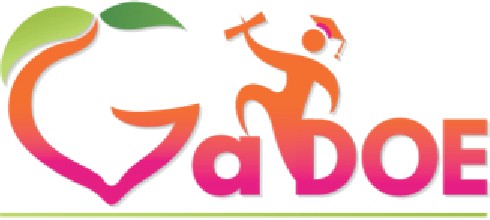 أعزائى عائلات جورجيا، في شهر نوفمبر من كل عام نحتفل بشهر المشاركة العائلية. وهذا وقت هام دائمًا للتعرف على مدى أهمية – ومما لا غنى عنه - للعائلات في نجاح أطفالها في التعليم. ومع ذلك، ولمدة عامين متتاليين، شعرت بأننا مدينين ب"الشكر" - بصفتنا معلمين- بالنسبة لآباء جورجيا و عائلاتها أكبر مما يمكن أن يعبر عنه أي خطاب بشكل كامل. وقد كانت التحديات التي واجهت الآباء والعائلات والأطفال على مدى العام ونصف العام الماضيين هائلة. ورغم أن الوباء فرض ضغطًا علينا جميعا، فإنني أعلم أن الأمر كان صعبا بطرق فريدة بالنسبة لآباء وعائلات الأطفال في سن المدرسة. لقد كنت دائماً المعلم الأول لطفلك، ولكن هذا العام الدراسي، قد قمت بالتكيف مع المعلومات المتغيرة بسرعة، وساعدت أطفالك على التكيف مع بروتوكولات السلامة الجديدة، وتمديد المهلة والصبر على المعلمين وموظفي المدارس، حيث نجحنا جميعًا في هذا الوضع الطبيعي الجديد سويًا. لقد تابعت أيضاً العمل الذي غالباً ما يكون مجهولًا، ولكنه مهم دائماً، للحفاظ على تعلم طفلك - من القراءة قبل النوم والمساعدة في أداء الواجبات المنزلية إلى استكشاف الأماكن المفتوحة. وأعتقد بصدق أنه عندما تعمل المدارس والأسر في شراكة حقيقية - لا تتفق دائمًا، ولكن في حوار مفتوح وفي السعي لتحقيق نفس الهدف - سينجح أطفالنا على مستويات جديدة. شكرًا لكم، الآباء والعائلات، على كل ما فعلتموه لدعم تعلم أطفالكم ومدارسهم هذا العام. إن دوركم الآن أكثر أهمية من أي وقت مضى، ولا يمكننا إنجاز أي شيء نفعله كمعلمين من دونكم. مع خالص الشكر، 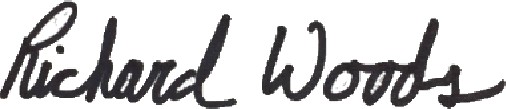 ريتشارد وودز مدير مدرسة الولاية 